,jah kfsph; fy;Y}hp Fk;gNfhzk;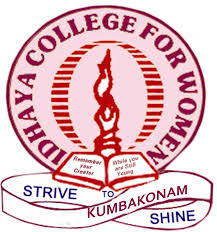 gUtk;		:	6ghlk;			:	jpUf;Fws;ghlf;FwpaPL	:	16LCCLT13tFg;G		: 	gp.ypl;.> %d;whkhz;LMrpupau; ngau;	: 	Kidtu;.j.N`kyjhcjtpg;Nguhrpupau;>jkpo;j;Jiw>,jah kfspu; fy;Y}up> Fk;gNfhzk;.nghUz;ikr; rpwg;Grq;f fhyj;ijj; njhlh;e;J jkpOf;Fk;> jkpoh;f;Fk; fpilj;j mupa fsQ;rpakhd ts;Stj;jpy; cyfshtpa rpe;jidfSk; kdpjid cah;j;Jk; caupa Nehf;Fk; fhzg;gLfpwJ. ts;Stk; jkpoDf;FhpaJ vd;Dk; epiyiaf; fle;J cyfj;jtu; midth;f;Fk; cupajhf cs;sikia czh;e;j ghujp ts;Std; jd;id cyfpDf;Nf je;J thd;Gfo; nfhz;l jkpo;ehL> vdg; Gfo;e;Jiuj;jhu;. ts;Stg; nghUl; rpwg;ig mwpe;j kJiuj; jkpo; ehfdhu; “vy;yhg; nghUSk; ,jd; ghy; cs;” vd;W njspe;Jiuj;Js;shu;. ,it ts;Stj;jpd; fhyKk; vy;iyAk; fle;J Ez;nghUl; rpwg;ig czh;j;Jtd.tho;tpay; gjpTts;Stk; jhd; Njhd;wpa fhyj;NjhL epd;W tplhky; ,e;j E}w;whz;L kdpjDf;Fk; thor; nrhy;ypf; nfhLf;fpwJ. tho;f;ifiar; nrhy;ypf; nfhLf;fpwJ. ts;Stk; ,yf;fpak; vd;Dk; epiyapy; epd;W tplhky; kdpj tho;tpay; $Wfis fhl;Lk; gjpTfshf cs;sJ. ,jid ruhrup kdpjd; md;whl tho;f;ifapy; xOfNtz;ba newpKiwfspd; njhFg;ghfj; jpUf;Fws; gilf;fg;gl;Ls;sJ vd;Dk; mwpQh; fUj;jpdhy; mwpayhk;. khdplg; gz;G ,ay;GfSf;F Xu; ciwtplkha; - tho;f;if> top newp KiwfSf;fhd topfhl;baha; mike;Js;sJ jpUf;Fws; vd;Dk; Kj;jkpo; mwpQupd; fUj;Jk; ts;Stk; xU tho;tpay; E}y; vd;gij cWjpg;gLj;JfpwJ.Kjd;ikg; gad;Capupdj;jpd; cr;rpapy; thOk; ,d;iwa kdpjid> mtdJ tho;f;ifiag; gFj;J Nehf;fp> mwk;> nghUs;> ,d;gk; Mfpa Kjd;ikg; gaid mwpa itj;Jg; gaDila tho;f;if tho ts;Stk; top fhl;LfpwJ. vjpYk; tpiuTk;> Xl;lKk; fhl;Lk; ,e;j E}w;whz;L kdpjDf;F cs;sj;ij cWjpg;gLj;jTk; tho;tpay; nghUz;ikj; njspTngwTk; ts;Sth; thf;F Cd;WNfhyha; ,Uf;fpwJ.gd;Kfg; ghh;itjdp kdpjepiy> FLk;g epiy> cwtpdu; epiy> r%f cWg;gpdu; epiy> Fbkf;fs; epiy vd;Dk; jsq;fspy; kdpju;fs; ghJfhf;f Ntz;ba gz;Gfs;> vdg; gd;Kff; $Wfis xOq;Fw mikj;J xU KOikahd tho;tpay; fUj;jhf;fj;ij ts;Stk; je;Js;sJ.Jkpo;r; rKjhaj;jpy; fhyq;fhykha; ,Ue;J te;j kuGj;jisfis cilj;J> kdpjg; gof;f tof;fq;fis khw;wpj; jdpkdpjj; J}a;ikia cUthf;f ts;Stu; Kad;Ws;shu;.kuGfisj; jfh;j;jy;kJ mUe;JjYk; Gyhy; cz;ZjYk; Vw;Wf; nfhs;sg;gl;l xOf;fk; vd;Dk; epiyia khw;wp kdpj kdj;jpid> tho;tpd; gaidj; jlk; khw;Wk; jtWfs; vd ts;Stu; Rl;of; fhl;bAs;shu;.,yq;F ,io kfspu; nghyq;fyj;J Ve;jpa kzk; fko; Njwy; kLg;g ehSk; kfpo;e;J ,dpJ ciwkjp ngUk vdTk; rpwpafl; ngwpNd vkf;fPAk; kd;nd ngupafl; ngwpNd ahk;ghlj; jhd; kfpo;e;jJ cz;Zk; kd;Nd vd;Wk; fs;Sz;Lfspj;jiyAk;> fs;Sz;zy; ngUkpj tho;thf ,Ue;j kuGfisAk; gpd;gw;wf; $ba xOf;fkha;f; fhl;Lk; tof;fpid khw;wp mjidr; rKjhaj; jPikahf ciuj;jtu; ts;Stu;.“cz;zw;f fs;is” vd;Wk; mJ “<d;whs; Kfj;NjAk; ,d;dhjJ” ,Ue;j kuGfisAk; gpd;gw;wf; $ba xOf;fkhaf; fhl;Lk; tHf;fpid khw;wp mjidr; rKjhaj; jPikahf ciuj;jtu; ts;Stu;.“cz;zw;f fs;is” vd;Wk; mJ <”d;whs; Kfj;NjAk; ,d;dhjJ” vdTk; “eQ;Rz;ghu; fs; cz;gtu;” vd;nwy;yhk; kJ mUe;Jjypd; jPikia czh;j;jpf; jdpkdpj tho;T rpwf;Fk; newpiaf; fhl;bAs;shu; ts;Stu; vdyhk;.Gyhy; cz;gJkdpj newp my;y vd;gJ ts;Sthpd; fUj;jhf cs;sJ. ,d;iwa kdpju;fspd; czT Kiwapy; irt czNt rpwe;jJ vd;gij mwptpay; Ma;Tfs; %yk; Nkiyehl;L cztpay; ty;Ydh;fs; njspTgLj;jpAs;sdu;. nja;tg; Gytu; ts;Stu; “Gyhy; kWj;jy;” vd;Dk; mjpfhuj;Js; ,uz;lhapuk; Mz;LfSf;F Kd;ng ,jid tpsf;fKwr; nra;Js;shu;.myF – 2thd; rpwg;G gw;wp $Wjy;kio cyfk; epiy ngw;W ,Ug;gjw;F kioNa mkpo;jkhff; fUjg;gLfpwJ. cz;gth;f;F czTfis cz;lhf;fp jUtJk;> me;j czit cz;gjw;F ePuhfTk; gad;gLfpwJ. cyfpy; kio ,y;iy vd;why; capu;fis thl;btpLk;. Cotu;fSf;F Nguhw;wy; cilajhf cs;sJ.ePj;jhu; ngUikxOf;fk; tplhj Jwtpfspd; bgUikia $Wk; gFjpahf cs;sJ. Jwtpfspd; Jwtpfspd; bgUikia cyfpw;F czu;j;Jtjhf cs;sJ. mwpTf;Nfhyhy; Ik;nghwpfis mlf;Fk; tpj;Jthdhf tpsq;Fgtu;fis gw;wpf; $WfpwJ> rhd;Nwhupd; ,dj;ijr; rpWnghOJk; ahuhYk; jhq;fKbahj VD;Wk; $wg;gLfpwJ.mwd; typAWj;jypd; ed;ikmwk; kjpg;Gk; bry;tKk; jUk;> Vw;Fk; ,lKk; mwj;ij nra;f. nghwhik> Mir> rpdk;> fLQ;nrhy tuhky; ,Ug;gNj mwkhFk;. Ehs; jtwhky; mwk; nra;a Ntz;Lk;. Mwd; newpaha; tho;tjhf ,d;gk;> gpwtopahy; tUtNj ,d;gkhFk;. Vy;yhUk; mwj;jpd; jd;ikia czu Ntz;Lk;.,y;tho;f;ifapd; rpwg;GJwTf;Fk; twpath;f;Fk; epiy jpupe;jtu;f;Fk; ,y;yj;jhNd Jizahf tpsq;Fgtd;> gopf;F mQ;rp elf;ff;$batUf;F tho;tpy; vy;yh tsKk; Fiwa md;Gk; mwDk; cila FLk;gNk ehfhpfKk;> eyKk; ngw;W tpsq;Fk;. Gpwiu newpg;gLj;jhDk; newp epw;Fk; ,y;tho;Nt jtj;jpDk; Mw;wy; cilaJ. mwnkd;W cWjpg;gl;lJ FLk;g tho;Nt> JwTk; gopapy;yh tpl;lhy; mwkhd nrayhFk;.kf;fl;NgW Fwpj;J $wy;mwpTila Foe;ij nry;tj;ij jtpug; gpw nry;tq;fSf;F kjpg;gpy;iy. gopapy;yh gz;Geyid cila Foe;ijia ngw;w ngw;Nwhiu vg;gpwtpAk; jPait neUq;Ftjpy;iy. Foe;ijapd; iffs; ek;ik jPz;Ltjhy; ek;Nkdpf;F ,d;gk; gag;gjhFk;> Foe;ijapd; nrhy;iyf; Nfl;gJ fhJf;F ,dpik jUtjhFk;. mitapy; mwpTilatdhf Ke;jp ,Uf;f nra;tJ jhd; je;ijapd; flikahFk;. Vd; kfid tPud; vd;W Nfl;Fk;nghJ jhapd; tapW FSikailfpwJ.md;Gilikapd; rpwg;Gk; tpUe;Njhk;gypd; gz;Gk;md;Gilathpd; fz;zPNu mtu;fspd; cs;sj;ijf; fhl;bf; nfhLf;Fk; jd;ikAilaJ. md;Gilatu;fs; jd; clk;igAk; gpwUf;Nf chpajhf vz;Zthu;. Mwj;jpw;F kl;Lk; md;G Jizahf ,Ug;gJ ,y;iy. tPuj;jpw;Fk; mJ Jizahf ,Uf;Fk;. neQ;rj;jpy; md;G ,y;yhky; capu; tho KbahJ. Mg;gb caph; tho;tJ md;G ,y;yhthpd; clk;Gfs; Njhyhy; KbaJ Nghy;jhd; ,Uf;Fk;. FLk;gkhf ,Ue;J rpwe;J tho;tJ jhd; tpUe;J Ngzp cjtp nra;tjhFk;. Kfk; kyh;e;J tpUe;J nra;gtd; tPl;by; mfk; kyh;e;J jpUkfs; ,Ue;J Nfl;f nra;ths;. Mg;gb Nghw;wp tpUe;J gilg;gtu;fs; Njtu;f;F ey; tpUe;J jUgtu;fs; Mthu;fs;. Nry;tkpy;yhky; tWikapy; xUtd; ,Ue;jhy; tpUe;J gilf;fhJ kilik cilatd; nrayhFk;. Gwk; $whkYk; gazpyhJ nrhw;fis $whJ ,Uj;jYk;xUtd; mwj;ij gopj;J jPik nra;apDk; Gwk; $whky; ,Uf;f Ntz;Lk;. gpwh; Fiw fhz;gJ Nghy; jd; Fiwia fhZk; jd;ik cilatDf;F jPq;F xU NghJ tUtjpy;iy. Nfl;gtu; ntWf;Fk;gbahf gazpyhj nrhw;fisg; Ngrf;$lhJ. kw;wtu;fs; nra;Ak; Jd;;gq;fis nghWj;J mth;fis gw;wpg; Gwk; $whky; tho Ntz;Lk;.myF – 3kdpjd; tho;f;ifapy; filg;gbf;f Ntz;ba jd;ikahf ts;Stu; $Wtd :nfhbatu;fs; jPtpizfis mQ;rhJ nra;gth;fs;. ey;ytu;fs; jPtpizfis nra;tjw;F mQ;Rthh;fs;. giftu;fSf;F nfhLikfis nra;ahj ,Uj;jNy mwptpw;rpwe;j mwpthf fUjg;gLfpwJ. gpwUf;F NfL nra;J thoNtz;Lk; vd;W vz;zhky; tho Ntz;Lk;. Mg;gb tho;e;jhy; mwz; cz;iz tho tpLk;. Cd;dplk; ,y;iy vd;gjw;fhf jPik nra;J tplhNj. Mg;gb jPik nra;jhy; eP ngupa Vio MfptpLtha; vd;gijAk; nfhLik nra;jtu; mope;J tpLth; vd;W $wg;gLfpwJ.flik vd;gJ ifkhW fUjhky; nra;tjhFk;. Kw;wth;f;F cjtp nra;a Ntz;Lk; vd;W vz;zpdhy; me;j cjtp mth;fSf;F jf;fjhf ,Uf;f Ntz;Lk;. Kw;wth;f;F nfhLj;J cjTtNj <ifahFk;. Vjph;ghu;j;Jf; nfhLg;gJ <if MfhJ. gpwUila grpia Mw;WtJjhd; rpwe;j <ifahf fUjg;gLfpwJ. capUf;F rpwe;j Cjpakhf fUjg;gLtJ twpatUf;F nfhLf;f Ntz;Lk;. mJ kl;Lky;yhky; GfNohLk; tho Ntz;Lk;. mJ jhd; rpwe;j GfoHff; fUjg;gLfpwJ. neLk; Gfo; cilatiuNa cyfk; Nghw;wp xOFk;. Gfo; ,y;yhj clk;ig ,e;j cyfk; Rkf;f tpUk;Gtjpy;iy. mg;gb Rkg;gjhy; jhd; ,e;j cyfj;jpd; tskhdJ FiwfpwJ. Ey; topfis Muha;e;J mUs; nra;a Ntz;Lk;. mwpahikAk; Jd;gKk; mUs; neQ;rk; nfhz;lth;fis NruhJ vy;yh caph;fisAk; jk; caph;Nghy; vz;Zgtdplk; ftiy neUq;Ftjpy;iy. ek;ik tpl vspatiu eP tUj;Jk; NghJ cd;idtpl typikahuplk; eP ,Uf;Fk; epiyia epidj;jhy; cdf;F gop cz;lhfhky; tho Ntz;Lk;. jd; jiria ngUf;Ftjw;fhf gpwh; jir jpz;gtDf;F mUs; vd;gNj ,Uf;fhJ. nfhy;yhikNa mUs; epiwe;j tho;f;ifahFk;. mwpQh;fs;> capiu Jd;GWj;jp nfhz;L te;j ,iwr;rpia cz;z khl;lhh;fs;. gpwUf;F Jd;gk; ,y;yhky; tho;tJ jtj;jpd; Nkd;ikahFk;. tQ;rfkpy;yhjtuplk; gof Ntz;Lk;. Mlf;fKilatuhf tho Ntz;Lk;. Mg;gb mlf;fkpy;yhjtd; tho;f;if gR Gypj; Njhiyg; Nghh;j;jpf; nfhz;L Gy;iy Nka;tJ Nghy; MfptpLk;. Gpwuplkpe;J gop cz;lhfhky; tho Ntz;Lk;. myF – 4fy;yhjtupd; ,op nray;fs;gy E}y;fis fw;wth;fs;jhd; mitapy; Vwp thjplKbAk;. gbg;G Ngr tpUk;Gtij mwpQh;fs; Vw;f kWg;gh;. Fy;yhjtd; NgRk; mstpNy  mtDila mwpit kjpg;gpl KbAk;. Tpyq;Ff;Fk; kf;fSf;Fk; cs;s Ntw;Wikia NtW gLj;jpf; fhl;l Ntz;Lk; vd;why; fw;whUf;Fk; fy;yhUf;Fk; cs;s Ntw;WikahFk; vd;fpwhu; ts;Stu;.mwpTilatd; nray;kdij nrd;wgb tplhJ jP ePq;fp tho;tNj mwpthFk;. cz;ikia Muha;e;J> njspe;J NgRtJjhd; mwpTilatd; nrayhFk;. mwpTilatd; cyfj;NjhL xl;b tho Ntz;Lk; vd;w vz;zk; cilatdhf ,Ug;ghd;. tUKd;dh; fhf;f ty;y mwpQUf;F mjph;r;rpj;jUk; Jd;gk; tuhJ. mwpTilatuplk; vJTk; ,y;iy vd;whYk; vy;yhk; cilatuhfNt fUjg;gLtu;. mwpT ,y;yhjtuplk; vy;yhk; ,Ue;jhYk; vJTk; ,y;yhjtuhfNt fUjg;gLtu;. Nkd;ikAilatu; nray;fu;tKk; rpdKk; ,opTk; ,y;yhjtu; Kd;Ndw;wk; Nkyhdjhf fUjg;gLk;. Rpwpa Fw;wk; nra;jhYk; mijg; ngupjhf vz;zp gopf;F mQ;Rgtuhf ,Ug;gth; Nkd;ikAilatu;. Fw;wk; tUKd; jLj;J tho;gtdhf ,Uf;f Ntz;Lk;. Vf;fhyj;Jk; jd;id Gfo;tij tpUk;ghjth;fs; mNj Nghy; nfLjy; tpidiaAk; vd;Dk; tpUk;ghjth;fshf ,Ug;gh;fs;. mwKk; Kjph;e;j mwpTk; cilatuJ el;ig njupe;J gof Ntz;Lk;. Te;j Jaiug; Nghf;fp tUKd; fhf;Fk; jpwk; cilatiu jOtpf; nfhs;gtu;fs; ngupath;fis Jizahff; nfhs;sf; $bath;fs;. mjdhy; mth;fis gif neUq;f KbahJ. ey;yth; xUth; el;igf; $l tpl khl;lhh;fs; Nkd;ik cilath;fs;. ey;ytiuNa el;ghff; nfhz;L goff; $bath;fs;. rpwpatNuhL goFtjw;F mQ;rf;$bath;fs;. ey;y Nrh;f;ifahy; kfpo;r;rp cz;lhFk; vd;gij mwpe;jth;fs; tUtij ek;gp cs;sij ,of;Fk; fhupaj;jpy; <Lglkhl;lhh;fs;. mtuth; ,ay;ig mwpe;J ed;ik nra;gth;fshf ,Ug;gh;. myF – 5jif mzq;FWj;jy; jd;ikngz;zpd; moiff; fz;L kaf;FWk; ,ay;ghf nja;tNkh kapNyh Njhlzpe;j ngz;Nzh vd;W vd; neQ;rk; kaq;Fk; vd;Wk; $WjYk; mtspd; ghh;itia nfhLe;nja;tk; NridNahL jhf;fpa jd;ikahf $wg;gLfpwJ. ngz;zpd; fz;fs; Nghh; nra;Ak; jd;ikahf $wg;gLfpwJ. khd; ghh;itAk; ntl;fKk; cilatSf;F NtW mzpfyd;fs; Njitapy;iy vd;W ngz;zpd; cz;ikahd moF th;zpf;fg;gLfpwJ. jiytd; jiytpf;Fk;  cwT epiyia clk;Gf;Fk; capUf;Fk; cs;s cwthFk; vd;W $Wfpwhu;. Cwtpy;yhj Cupy; tho;jy; Jd;gk; jUtjhfTk;> ,d;gf;fhjyiu gpupjy; ngUk; Jd;gk; jUtjhfTk; cs;sJ vd;W Jd;gj;jpd; jd;ikia ntspg;gLj;Jfpwhu;. mlf;fk; nghWik> jpahfk;. gh eyk;> ,wf;fk;> myF. Xg;GwT. njhz;L Kjypad mike;j xd;W ngz;ik vdg;gLk;. Cyfpy; ,d;g> Jd;gk; vd ,uz;Lk; cz;L. ,d;gk; vg;nghOJ tpiofpwJ> Jd;gk; vg;nghoJ epfo;fpwJ> mlf;fk; nghWik jpahfk;> ,uf;fk; Kjypatw;why; ,d;gg;gLjYk; ,wf;fk; jpahfk; Kjypatw;why; ,d;gk; tUjYk; ngz;ikapd; mofhf ts;Sth; tUzpf;fpwhu;. 